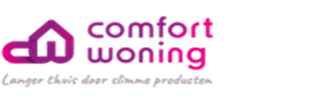 Informatie van de Comfortwoning Hoogvliet en/of Zorgwinkel Siloam – Lelie Zorggroep – Kruisnetlaan 410- 3192KE Hoogvliet. • Omdat de bezetting van de Zorgwinkel Siloam en Comfortwoning Hoogvliet niet altijd gewaarborgd is, vragen wij u eerst te bellen om na te gaan of wij aanwezig zijn, of het product dat u zou willen zien, huren of kopen beschikbaar is. Dat scheelt u een ritje naar Siloam en kunnen wij u beter van dienst zijn. U kunt bellen naar Tel: 0900-2244777 of 010- 2630333. Mailen mag ook naar zorgwinkel@leliezorggroep.nl • De Comfortwoning en Zorgwinkel zijn er niet alleen voor ouderen, maar ook voor jonge mensen, dus voor iedereen die het leven leuker en makkelijker wil maken. Bekijk de documentaire “Een zorgeloos 2030” waar bewoners vanuit Hoogvliet laten zien welke hulpmiddel zij nu gebruiken en hoe zij denken hoe het in 2030 zal zijn. Documentaire – Zorgeloos 2030 Documentaire - Zorgeloos• Veel mensen ontvangen “De Siloam Expres” en “De Uit in de Blaauwe Zalm” digitaal en wij willen ook meer informatie digitaal gaan versturen, Wilt u op de hoogte zijn van informatie over de comfortwoning en Zorgwinkel, zoals nieuwe producten of testdagen? Dan kunt u zich aanmelden en sturen wij deze digitaal naar u toe of leveren hem bij u thuis in de brievenbus. Wij krijgen van de leverancier Able2 geen catalogus meer, u ons oude catalogusboekje nog gebruiken, maar let wel op dat de producten duurder zijn geworden. Kijk voor de actuele prijzen op: https://able2.nl/nl• Heeft u thuis geen internet? Dan kunnen wij samen met u in de Zorgwinkel en/of Comfortwoning op internet kijken. • Kunt u zelf niet naar de Zorgwinkel komen? Dan kunnen wij ook bij u thuis producten bekijken en/of leveren op afspraak. Wij hebben een mobiel pinautomaat zodat u direct zelf thuis kan afrekenen. • Wist u dat we bij Lelie Zorggroep met Virtuele Thuiszorg werken? Voorbeelden van deze producten zijn o.a.: Bloeddrukmeten, digitaal wegen, Personen alarmering, Sensara sensoren in huis, Digitale coach, Konnect, Google Home. Meer info: https://mobile-care.nl/virtuelethuiszorg • Er zijn ook elektrische gordijnen te zien in de Comfortwoning die op afstandsbediening werken (geschonken door Karwei Hoogvliet) en kunnen ook op Google home aangesloten worden (u kunt het met uw stem bedienen). Google Home kan ook als vertaler helpen tussen klant en medewerker, of tussen buren. • Kunt u moeilijk traplopen en wilt u dit zo lang mogelijk zelf doen, dat kan met de Trap Rollator. Dit traphulpmiddel is alleen in de comfortwoning Hoogvliet als DEMO trap, kom hem gerust een keer uitproberen. Deze houdt u mobieler en is goedkoper dan een traplift. kijk eens op https://www.toprostep.com/nl/• Wij adviseren mensen om goed na te denken waar ga je wonen en welke producten ga je kopen voor de inrichting van de woning. Veel producten die handig zijn gaan levenslang mee en om de kosten laag te houden en het milieu te besparen, is het handig om duurzame keuzes te maken bij de aanschaf hiervan. Denk daarbij aan een robot stofzuiger, Slimme verlichting. Maar ook veel handige producten om hobby's te kunnen blijven uitvoeren of zelfstandig te kunnen blijven koken, eten en drinken. • Hoe kan iemand zolang en veilig mogelijk thuis blijven wonen met die hulp die nodig is? Wij denken graag met u mee en geven u gratis advies. Wij hebben goede contacten met andere organisaties en de gemeente en verwijzen u, als u dat goed vindt, door zodat zij u verder kunnen helpen. Denk aan huishoudelijke hulp of persoonlijke hulp. • Wist u dat de meeste zorgverzekeringen 10 uur ergotherapie vergoeden? Een ergotherapeut kan samen met u kijken wat voor u mogelijke oplossingen kunnen zijn, binnen- en buitenhuis. • Wij geven ook algemene informatie zoals over veiligheid. Bijvoorbeeld over hoe u digitaal kunt betalen. U mag nooit uw pinpas of pincode aan een vreemde geven. • Ook werken Lelie Zorggroep en de Spoedzorg010 met veilige toegang in Rotterdam met de Smart kluis en Deur Switch. Met veilige toegang kunnen alleen die medewerkers bij u naar binnen die daar mogen zijn. Dit wordt vastgelegd in uw zorgplan. https://www.leliezorggroep.nl/nieuws/veilig-achter-de-voordeur • Elke donderdag bent u van harte welkom om mee te bewegen met de ‘dag zorg’ in de Blaauwe Zalm vanaf 14.00 uur, waar een beweegdocent online lesgeeft via de Konnect.• Heeft u vragen over financiën toeslagen of andere administratieve vragen, dan houdt Dock elke dinsdag spreekuur in de Comfortwoning – De Blaauwe Zalm. • Wilt u leren met internet en de computer om te gaan? Dan kunt op dinsdag van 13.00 tot 15.00 uur meedoen met de activiteit ‘Samen Digitaal’. • Kortom u bent altijd welkom in de Zorgwinkel en Comfortwoning Hoogvliet. Een afspraak maken kan via: comfortwoninghoogvliet@dock.nl of TEL: 06 599 697 51 of T: 010-2630333 • Wij zijn op zoek naar Ambassadeurs om de Comfortwoning Hoogvliet aan zoveel mogelijk mensen te laten zien, dus heeft u wat uurtjes over? Meldt u zich dan aan om met elkaar andere mensen uitleg te geven en leer zelf wat er allemaal mogelijk is. Samen komen we verder op naar een zorgeloos 2030! Wilt u weten waar de andere zorgwinkels en comfortwoningen zijn kijk dan op:https://www.leliezorggroep010.nl/ons-aanbod/zorgwinkelshttps://comfortwoning.com/Met vriendelijke groet, Deanna Gozzi Tel: 06-41691949 M: dgozzi@dock.nl Imelda Bogaard Tel: 06-52310272 M: i.bogaard@leliezorggroep.nl Algemeen Tel: 0900-2244777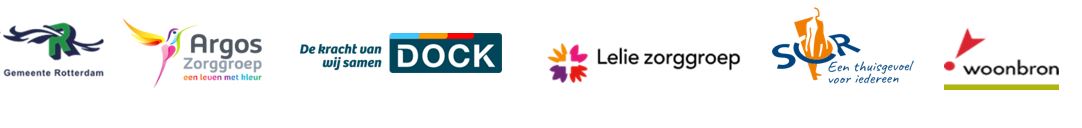 